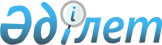 О внесении изменений в постановление Правительства Республики Казахстан от 4 августа 2000 года N 1196Постановление Правительства Республики Казахстан от 30 сентября 2002 года N 1070

      В целях урегулирования вопросов по погашению задолженности перед кредиторами первой и третьей очередей Национальной акционерной авиационной компании "Казакстан aye жолы" (далее - НААК "Казакстан aye жолы") Правительство Республики Казахстан постановляет: 

      1. Внести в постановление Правительства Республики Казахстан от 4 августа 2000 года N 1196 P001196_ "О мерах по погашению задолженности перед кредиторами первой и третьей очередей Национальной акционерной авиационной компании "Казакстан aye жолы" следующие изменения: 

      пункты 3, 4 и 5 изложить в следующей редакции: 

      "3. В случае прекращения юридического лица и возложения судом соответствующего обязательства на государство Министерству труда и социальной защиты населения Республики Казахстан совместно с Комитетом по работе с несостоятельными должниками Министерства финансов Республики Казахстан обеспечить в установленном порядке выплату задолженности перед кредиторами первой очереди НААК "Казакстан aye жолы" из средств республиканского бюджета на 2002 год по программе 044 "Возмещение за вред, причиненный жизни и здоровью, возложенное судом на государство, в случае прекращения юридического лица" (далее - Программа). 

      В случае невыплаты или выплаты не в полном объеме указанной задолженности в 2002 году исполнение данного пункта переносится на 2003 год и обеспечивается из средств республиканского бюджета по Программе на 2003 год. 

      4. Министерству транспорта и коммуникаций Республики Казахстан урегулировать вопросы погашения задолженности перед кредиторами третьей очереди НААК "Казакстан aye жолы" с акционерами закрытого акционерного общества "Эйр Казахстан". 

      5. Контроль за исполнением настоящего постановления возложить на Министерство финансов Республики Казахстан.". 

      2. Настоящее постановление вступает в силу со дня подписания. 



 

        Премьер-Министр 

      Республики Казахстан 

 

(Специалисты: Склярова И.В.,              Умбетова А.М.)     
					© 2012. РГП на ПХВ «Институт законодательства и правовой информации Республики Казахстан» Министерства юстиции Республики Казахстан
				